Spiced Cous CousIngredientsCous Cous cooked in veg stock	500g	Coriander fresh			0.25 bunchChilli Fresh – Green chopped 	0.5 noCumin				0.5 tspn Lemon				½ noMethod Combine all ingredients and serve nicely on the plate maybe using a cup to mould it. Key Nutritional Points and FactsCouscous is a great source of energy. It is a wholegrain carbohydrate.It is great served warm or cold and is very simple to make. All other ingredients will add lots of flavour and the lemon juice will provide small amounts of vitamin C.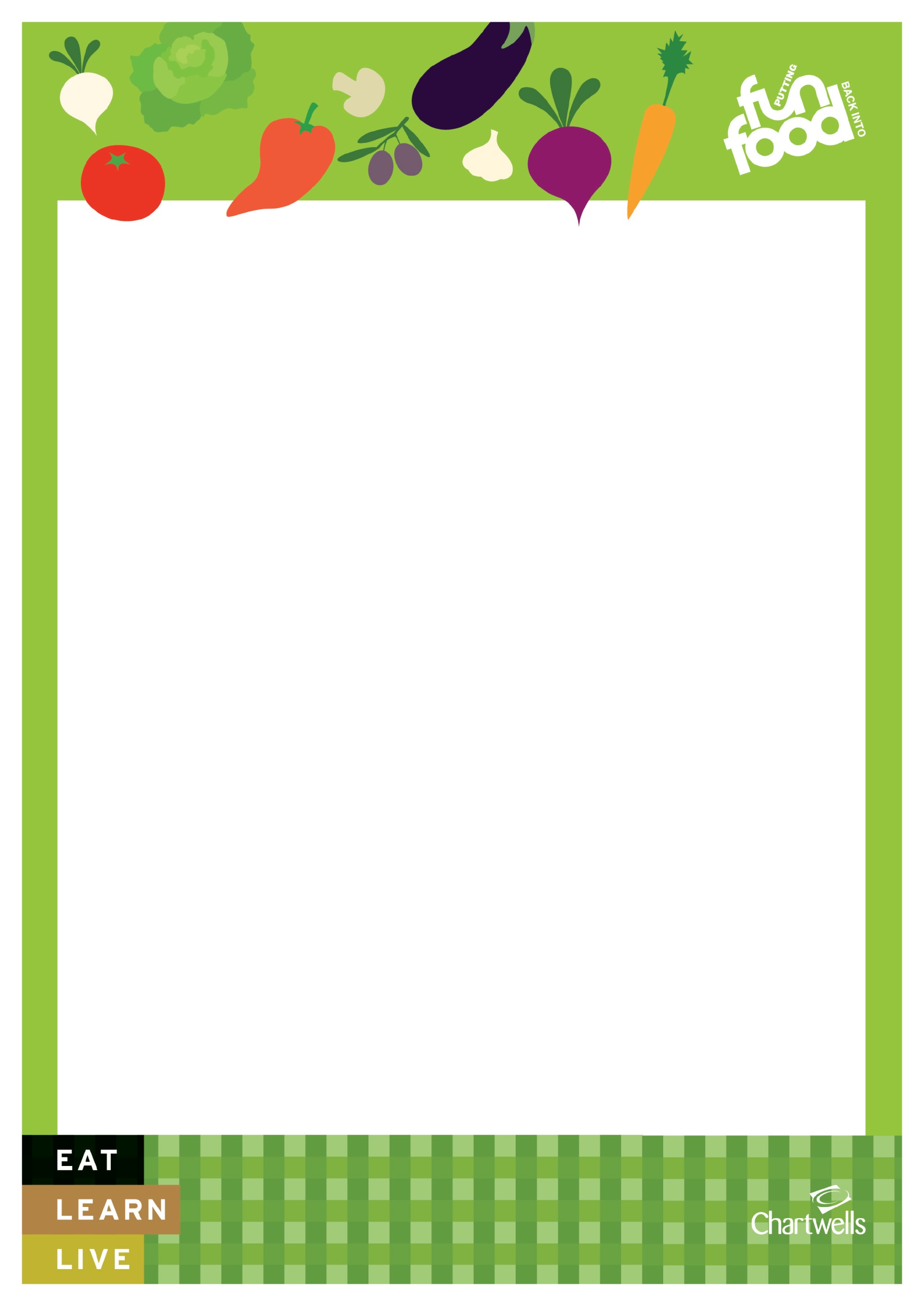 